程蓓同志先进事迹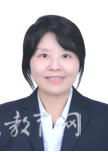 程蓓，女，汉族，1968年1月出生，无党派人士（统战人士），安徽电气工程职业技术学院教授。安徽省模范教师、全国职业教育先进个人、安徽省教学名师。获省教学成果一等奖3项，二等奖3项，教育部信息中心全国多媒体课件大赛优秀奖等荣誉及奖励。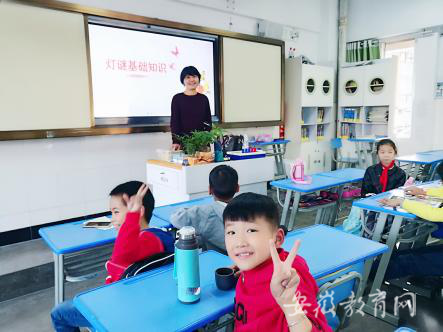 程蓓老师1989年从浙江大学毕业后，便当起了一名专业教师。32年来，程蓓老师挚爱职业教育，锐意进取，开拓创新，用自己的热情与汗水谱写了一曲育人之歌。真爱无言  默默奉献程蓓老师爱国守法、敬业爱生，对学生有着慈母般的关爱。她尊重学生人格，平等对待学生，每天一进校门，对学生总是笑脸相迎，始终是精神饱满地站上讲台。2016年5月她因脚摔伤打了石膏，即使拄着拐杖，她也坚持站立上课，而不愿请假影响正常教学秩序。她的课堂纪律严明，在学生口中是届届相传，课内课外全覆盖。在带队到电厂实习或带领学生参加技能大赛时，她不仅要在学业技能上指导学生，而且对学生事无巨细地关心照顾，将他们的生活安排得井井有条。师者，传道授业解惑也，程蓓老师不仅是良师，也是益友。无论学生在校期间还是毕业后，都与他们常保持联系，在学业、就业问题上与他们交流沟通，引导他们树立正确的人生观和价值观，堪为大学生健康成长的指导者和引路人。每当做毕业生回访调研时，总能听到学生在问一个同样的问题，那就是：“程蓓老师来了吗？她还好吧？”作为一名教师，她的言行真正体现了“金杯银杯不如学生的口碑”这句常理。作为社会的一份子，程蓓老师师德仁厚，大爱于心。她一直关注支持“希望工程”公益事业，资助过岳西县响肠镇彭山小学学生的学杂费，个人全额捐资在巢湖市槐林镇九峰小学建立了“希望图书室”，陈列藏书1200册，2012年被评为安徽省“五星志愿者”。她曾经说过：“希望在同一片蓝天下的孩子都拥有多彩的梦想。”2018年起，程蓓老师又投身中华优秀传统灯谜文化的发展和传承事业中，她利用业余时间，担任多所小学灯谜社团指导教师，教授传统灯谜文化知识，培养孩子们的传统文化自信心，也收获了满满的童真回馈。程蓓老师现为安徽省民俗学会灯谜专委会副主任，她在高校中积极推广“传统文化进校园活动”，2021年成功组织举办了安徽省高校大学生互联网灯谜大赛，2019年带队指导学生参加全国校园灯谜大会获高校组二等奖；她潜心研究灯谜理论3年，2021年编著出版了《中华优秀传统文化·灯谜》一书。以身作则  行为世范程蓓老师工作积极，任劳任怨。每年承担教学工作量500多个，远远超过定额工作量。她先后获得“安徽省教学名师”、“全国职业教育先进个人”等多项荣誉，但她依然虚心向其他教师学习，认真听课、备课，不断总结经验，钻研教学方法，“讲好每一节课”是她多年坚守的原则。程蓓老师为人诚恳，不计得失。对待年轻教师，她身体力行地诠释着“传、帮、带”的精髓。作为省级专业教学团队的带头人，精心制定团队的培养计划并严格实施，充分调动青年教师积极性，挖掘其内在潜力。在她的指导下，青年教师周斌在2013年全国职业院校现代制造及自动化技术教师大赛中获得二等奖，2017年被聘为学院副教授。她担任热自教研室主任时期，该团队先后获得“学院优秀教研室”、“省电力公司模范班组”、“工人先锋号”、“省教育厅第一批高水平教学团队”等称号。除此之外，程蓓老师积极关注产业发展趋势和行业动态，探索专业建设与改革新思路。她带领的生产过程自动化技术专业取得了卓越的成绩，2009年被批准为省级特色专业，2010年列入国家骨干院校建设专业群，2011年“提升专业服务产业发展能力”项目获教育部、财政部批准立项，2013年顺利通过验收。潜心教研  追求卓越程蓓老师非常注重高职学生技能的培养。她不仅是理论模式的研究者，还是理论模式的实践者。她所教授的专业课程“过程检测仪表”“开关量控制技术”均采用一体化、项目化教学模式；她组织成立自动化专业学生科技创新小组，指导学生参加相关比赛，获国家级特等奖1项，三等奖1项，省级奖励数十项；她注重现代信息技术在教学中的应用，所开发的凝结水精处理控制系统仿真教学实训系统获全国多媒体课件大赛优秀奖；她先后主持建设了4个“校中厂”和2个“厂中校”，创新性地规划建设“校中厂厂中校交互融合模式”的自动化实训基地，该成果被安徽省教育厅遴选为典型案例上报教育部。程蓓老师具有很高的科研水平，主持参与多项科研课题，发表论文多篇、主编出版论著教材多本，多项成果获省教育厅教学成果奖，并多次参加国家学术交流会议并做发言。程蓓老师在行业内有较高的影响力，担任全国职工技能大赛裁判、全省电力行业技师考评专家，被推选为中国电机工程学会电力科普专家。作为职业院校的教师，她多次去安徽省内各大电厂送教上门，传授自动化新技术，为行业培养了大量高技能人才，许多电厂的职工父子两代人都是她的学生。作为职业院校的教师，程蓓老师具有极高的科技应用能力及拼劲。2018年，她不顾已届50的年纪，带领学生首次参加全国职业院校西门子杯中国智能制造挑战赛，在酷暑季节整整连续奋战、外出奔波2个月，最终一举夺得全国总决赛高职组的第一名；可她却将上台领奖的“高光时刻”放弃了，因为她惦记着赶回学校，还有很多工作等待着她。教师是人类文明的传承者，程蓓老师一直坚定着教书育人的信念，将师德放在第一位，将自己的爱与智慧和生命都无私地奉献给了学生和教育事业。